		Проект  оприлюднено								«___» __________ 2017 рокуСумська міська радаВиконавчий комітетРІШЕННЯЗ метою забезпечення належного санітарного стану міста Суми та удосконалення системи поводження з відходами, розглянувши звернення 
товариства з обмеженою відповідальністю «А-МУССОН» щодо коригування  тарифів на послуги  ( лист № 29 від 30.01.2017р. ), відповідно до статей 7 та 31 Закону України Про житлово-комунальні послуги» та постанови Кабінету Міністрів України від 26 липня 2006 № 1010 «Про затвердження Порядку формування тарифів на послуги з вивезення побутових відходів», керуючись підпунктом 2 пункту «а» статті 28, та частиною першою статті 52 Закону України «Про місцеве самоврядування в Україні», виконавчий комітет Сумської міської радиВИРІШИВ:Встановити товариству з обмеженою відповідальністю «А-МУССОН» скориговані тарифи на послуги з організації збирання, вивезення твердих побутових, великогабаритних та ремонтних відходів, що утворюються на території міста Суми згідно з додатком.Департаменту соціального захисту населення Сумської міської ради (Масік Т.О.) здійснювати відшкодування ТОВ «А-МУССОН» витрат, пов’язаних з наданням пільг та субсидій на сплату послуг з організації збирання, вивезення твердих побутових, великогабаритних та ремонтних відходів, що утворюються на території міста Суми. ТОВ «Міський єдиний інформаційно – розрахунковий центр» у відповідності до даного рішення здійснювати  нарахування за послуги ТОВ «А-МУССОН» в межах території обслуговування.Вважати рішення виконавчого комітету Сумської міської ради «Про тарифи на послуги з вивезення твердих побутових, великогабаритних ремонтних відходів товариства з обмеженою відповідальністю «А-МУССОН» № 166 від 06.04.2016 року таким, що втратило чинність.Рішення набирає чинності з моменту оприлюднення на офіційному сайті Сумської міської ради.Організацію виконання даного рішення покласти на заступника міського голови з питань діяльності виконавчих органів ради Журбу О.І.ТОВ «А-МУССОН»Розіслати: Яременку Г.І., Журбі О.І, Масік Т.О.,ТОВ «А-МУССОН», Кохан А.І.                         Додаток                                                                   до рішення виконавчого комітету                                                               від ____ __________ № ______Скориговані тарифи на послуги з організації збирання вивезення твердих побутових, великогабаритних та ремонтних відходів, що утворюються на території міста Суми товариству з обмеженою відповідальністю 
«А-МУССОН»для населення багатоквартирних житлових будинків:- вивезення твердих побутових відходів – 53,84 грн. за куб. м;- вивезення великогабаритних відходів –  31,12 грн. за куб. м;- вивезення ремонтних відходів –  66,12 грн. за куб. м.;для населення приватного сектору вивезення ТПВ – 48,25 грн. за куб. м;для бюджетних організацій вивезення ТПВ – 58,25 грн. за куб. м;для інших споживачів вивезення ТПВ – 74,83 грн. за куб. м.ДиректорТОВ «А-МУССОН»                                                      О.С. Олійник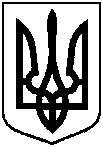  від                         № Про скориговані тарифи на послуги з вивезення твердих побутових, великогабаритних та ремонтних відходів товариства з обмеженою відповідальністю «А-МУССОН»Міський голова 	О.М. Лисенко 